Offre de job étudiant/ Student job offer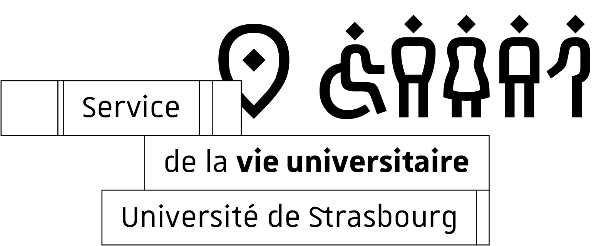 Descriptif du job/ Job descriptionIntitulé du job /  Job title : Animateurs(rices) ACCUEIL DE LOISIRS mercredis et jeudisNombre de postes à pourvoir / number of positions available : 1Période et durée du job /  starting date – lenght of contract : cdi à temps partiel.  A PARTIR DU 3 /02/2021Localisation du job / Job location:Strasbourg, NeudorfNombre d’heures /  Hours worked  : 9.5h le mercredi  et 2h le jeudi, en périodes scolairesRémunération / Wages : selon CC  ALISFAMission et descriptif des activités / Objectives :En périodes scolaires. Proposer et mener des activités diverses et variées auprès d’enfants de 4 à 11 ans, les mercredis, de 8H30 à 18H  et Aide aux devoirs les  jeudis de 16h15 à 18h15.Possibilité de travailler pendant les vacances scolaires.Environnement de travail / Work Environment : Secteur Enfance, enfants de 4 à 11 ans.Profil recherché/ ProfileNiveau d’études /  Education : BAFA COMPLET OU EQUIVALENCECompétences souhaitées /  Required skills : proposer et mener des activités  diverses et variées. Qualités souhaitées /  Personal skills : Dynamisme, sens des responsabilités, volontaire et esprit d’équipe.Langues étrangères parlées /  Languages :/Connaissances informatiques / IT skills : /    Contact 		Envoyer la lettre de motivation et le CV par MAIL uniquement  au plus vite à l’attention de : POIROT  EMILIE
Nom / Prénom - Surname/ Name : POIROT  EMILIEAdresse /Address :Courriel / mail : responsable-enfance@cscneudorf.orgN° Téléphone / Phone number : 03.88.34.69.44Date de l’entretien de recrutement / Interview date : janvier 2021Personne à contacter pour tout complément d’informations / For more information, please get in touch with :                 Nom / Prénom - Surname/ Name  Poirot EmilieCourriel / mail : 	responsable-enfance@cscneudorf.org					N° Téléphone/ Phone number :  ou 03.88.34.69.44Date et signature :       mercredi 6  janvier 2021      Emilie POIROT     Annonce à envoyer au : Service de la vie universitaire – svu@unistra.fr
Formulaire MAJ – Nov 2019